En la actualidad la Patente Nacional no está vigente. Esta plantilla es sólo para referencia del Técnico en Contribuciones.  Individuos Disposiciones Generales Todo individuo que tenga un ingreso neto sujeto a Contribución Básica Alterna (CBA) de $150,000 o más estará sujeto a esta contribución.  Para determinar el ingreso neto sujeto a CBA y para calcular dicha contribución, deberá utilizar el Anejo O Individuo. Desde el año contributivo 2011, aumentó el límite de ingreso neto sujeto a CBA de $75,000 a $150,000.En el caso de contribuyentes casados que rindan planillas separadas o elijan al cómputo opcional de la contribución (Anejo CO Individuo), los niveles de ingreso neto sujeto a CBA serán de $150,000 para cada uno. En el caso de contribuyentes casados que rindan planilla separada o elijan el cómputo opcional de la contribución, los niveles de ingreso neto sujeto a la CBA se determinarán por separado para cada cónyuge de la misma forma que si fuese un contribuyente individual.Cambios aplicables al año contributivo 2014Se impondrá una contribución básica alterna cuando la misma sea mayor que la contribución regular, determinada de acuerdo con la siguiente tabla:  Tabla 2013:Tabla 2012 y años anteriores:Para años contributivos comenzados después del 31 de diciembre de 2013, la contribución adicional (“Patente Nacional”), sobre el monto agregado de la participación distribuible del ingreso bruto de entidades conducto no formará parte del cómputo de la contribución básica alterna.  Para el año contributivo 2013, esa contribución formaba parte de la contribución básica alterna y se reflejaba en el Anejo O, Parte II, línea 5. Al determinar la contribución básica alterna se permite reclamar el crédito por contribuciones pagadas a los Estados Unidos, sus posesiones y países extranjeros con ciertos ajustes. Por lo tanto, al determinar el crédito a reclamar será necesario recalcular el crédito determinado en el Anejo C Individuo para la contribución regular, sustituyendo la contribución determinada por la contribución básica alterna y el ingreso neto por el ingreso neto sujeto a contribución básica alterna. Para más detalles, vea las instrucciones del Anejo C Individuo. Es necesario identificar el Anejo C Individuo como “computado para la contribución básica alterna” en la parte superior del mismo e incluir ambos Anejos C Individuo con la planilla.Artículo 12 de la Ley 77- 2014Artículo 8  de la Ley 117-2013Artículo 15 de la Ley 40-2013 Código de Rentas Internas para un Nuevo Puerto Rico Sección 1021.02Sección 1023.10 ANo aplica.Lugar: 	Sistema de Servicio y Atención al Contribuyente “Hacienda Responde”Horario:	Lunes a Viernes                     	8:00 am-4:30 pmTeléfono: 	(787) 620-2323                     	(787) 721-2020                      	(787) 722-0216Fax: 		(787) 522-5055 / 5056Directorio de ColecturíaDirectorio de Distritos de CobroDirectorio de Centros de ServicioContacto del Procurador del ContribuyenteAnejo C Individuo-Crédito por Contribuciones Pagadas a Países Extranjeros, Estados Unidos, sus Territorios y PosesionesAnejo O Individuo-Contribución Básica AlternaPortal del Departamento de HaciendaAl momento de esta revisión no existen preguntas referentes al tema.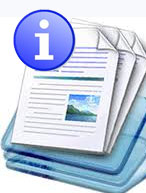 Información sobre el servicio 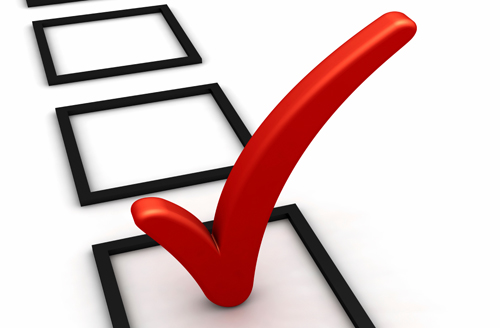 Clasificación del contribuyente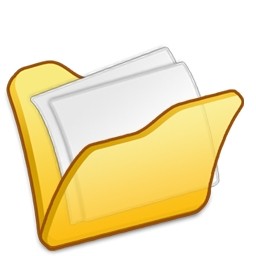 Procedimientos y documentos referentes al servicioIngreso Neto Sujeto a CBATipo ContributivoDe $150,000 a $200,00010%En exceso de $200,000, pero no mayor de $300,00015%En exceso de $300,00024%Ingreso Neto Sujeto a CBATipo ContributivoDe $150,000 – $250,00010%En exceso de $250,000, pero no mayor de $500,00015%En exceso de $500,000 24%Ingreso Neto Sujeto a CBATipo ContributivoDe $150,000 – $250,00010%En exceso de $250,000, pero no mayor de $500,00015%En exceso de $300,000 20%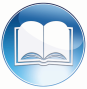 Código, reglamentos o leyes aplicables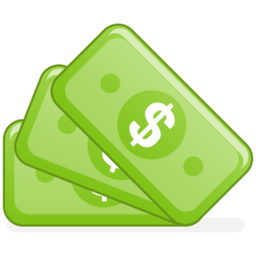 Sellos de Rentas Internas y métodos de pago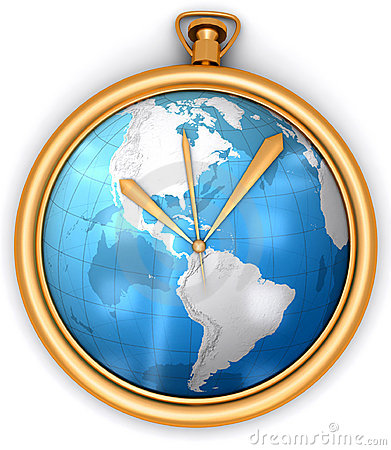 Ubicación y horario de servicio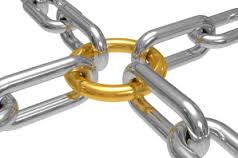 Enlaces relacionados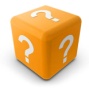 Preguntas frecuentes